lMADONAS NOVADA PAŠVALDĪBA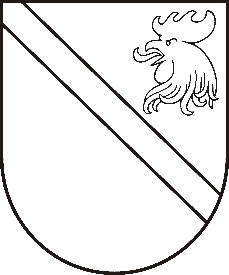 Reģ. Nr. 90000054572Saieta laukums 1, Madona, Madonas novads, LV-4801 t. 64860090, e-pasts: pasts@madona.lv ___________________________________________________________________________MADONAS NOVADA PAŠVALDĪBAS DOMESLĒMUMSMadonā2020.gada 29.oktobrī							          	      		       Nr.421									     (protokols Nr.22, 10.p.)Par zemes gabala atdalīšanu no nekustamā  īpašuma „Skolas iela 14” Ošupes pagasts, ar kadastra numuru 7082 013 0122Madonas novada Ošupes pagasta pārvaldē 2020.gada 7.oktobrī  saņemts […] iesniegums (reģistrācijas Nr. OSU/1-09/20/114) ar lūgumu par pašvaldībai piekrītošā nekustamā īpašuma “Skolas iela 14“ zemes vienības nodošanu atsavināšanai  0,3 ha platībā, kas nepieciešams ēkas uzturēšanai.  Pēc Kadastra reģistrā esošajiem datiem nekustamais īpašums „Skolas iela 14” sastāv no vienas zemes vienības (kadastra apzīmējums 70820130122) ar kopējo platību 1,4 ha. Uz zemesgabala atrodas […] piederoša saimniecības ēka.Saskaņā ar augstāk minēto, lai varētu sakārtot objekta reģistrēšanu zemesgrāmatā nepieciešams atdalīt vairākus zemes gabalu 0.3 ha platībā no nekustamā  īpašuma „Skolas iela 14” (kadastra Nr. 7082 013 0122) un izveidot jaunu nekustamo īpašumu 0.3 ha platībā  un piešķirt nosaukumu ”Skolas iela 14 A”, saskaņā ar skici.Pamatojoties uz „Nekustamā īpašuma valsts kadastra likumu” 9.panta 1.daļas 1.punktu un 20.06.2006. MK Noteikumiem Nr.496”Nekustamā īpašuma lietošanas mērķu klasifikācijas un nekustamā īpašuma lietošanas mērķu noteikšanas un maiņas kārtība”16.punktu un atbilstoši Madonas novada teritorijas plānojumu apbūves noteikumu 3.3.3. punkta, kur teikts, ka mazstāvu dzīvojamās apbūves teritorijā atļautā papildizmantošana - saimniecības ēkas, garāžas un palīgēkas, 3.3.5 punkta, kur teikts, ka jaunizveidotā zemes vienības minimālā platība ir 1200m2 , ņemot vērā 14.10.2020. Uzņēmējdarbības, teritoriālo un vides jautājumu komitejas atzinumu, atklāti balsojot: PAR – 15 (Artūrs Čačka, Andris Dombrovskis, Zigfrīds Gora, Antra Gotlaufa, Artūrs Grandāns, Valda Kļaviņa, Agris Lungevičs, Ivars Miķelsons, Valentīns Rakstiņš, Andris Sakne, Rihards Saulītis, Inese Strode, Aleksandrs Šrubs, Gatis Teilis, Kaspars Udrass), PRET – NAV, ATTURAS – NAV, Madonas novada pašvaldības dome NOLEMJ:Atdalīt no nekustamā īpašuma „Skolas iela 14” (kadastra Nr. 7082 013 0122) zemes gabalu 0.3ha platībā un piešķirt nosaukumu „Skolas iela 14A”, noteikt zemes lietošanas mērķi –„ Zeme, uz kuras galvenā saimnieciskā darbība ir lauksaimniecība”, kods 0101.Pielikumā: Zemesgabala izvietojuma skice.Domes priekšsēdētājs					         	         A.LungevičsM. Nagle 26274737